Publicado en Estella el 26/11/2018 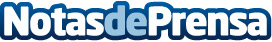 Inauguración del nuevo Alda Estella HostelSe está en constante expansión y se sigue creciendo para ofrecer alojamientos de calidad, bien situados y al mejor precio. Como parte de esta expansión, en los próximos días se inaugurará uno de los nuevos establecimientos de la cadena: el Alda Estella HostelDatos de contacto:Alda HotelsNota de prensa publicada en: https://www.notasdeprensa.es/inauguracion-del-nuevo-alda-estella-hostel_1 Categorias: Gastronomía Viaje Navarra Entretenimiento Turismo Eventos Restauración http://www.notasdeprensa.es